EN GOD BARNDOM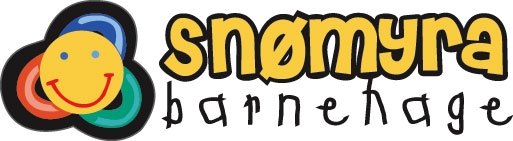 ÅRSHJUL 2022-2023 Barnehagens Visjon:EN GOD BARNDOMBarnehagens overordna mål:     VI SETTER LEKEN ØVERST PÅ PALLENVåre verdier:         VI VIL BEGEISTRE, UTRETTE OG HA BETYDNING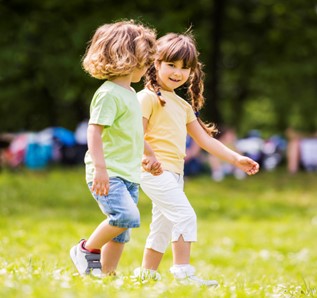 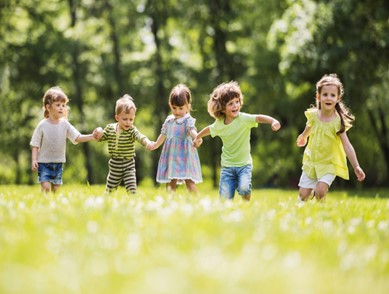 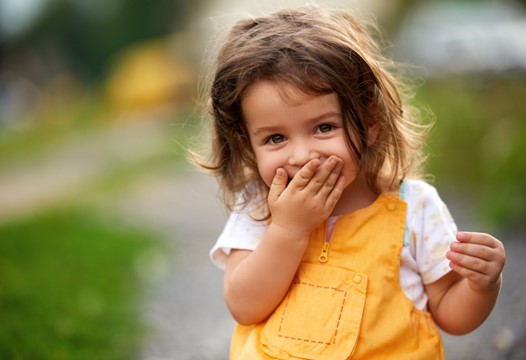 ÅRSHJUL HØSTEN 2022ÅRSHJUL HØSTEN 2022 – AUGUSTÅRSHJUL HØSTEN 2022 – AUGUST EVALUERINGÅRSHJUL HØSTEN 2022 – SEPTEMBER ÅRSHJUL HØSTEN 2022 – SEPTEMBER EVALUERINGÅRSHJUL HØSTEN 2022 – OKTOBERÅRSHJUL HØSTEN 2022 – OKTOBER EVALUERINGÅRSHJUL HØSTEN 2022 – NOVEMBERÅRSHJUL HØSTEN 2022 – NOVEMBER EVALUERINGÅRSHJUL HØSTEN 2022 – DESEMBERÅRSHJUL HØSTEN 2022 – DESEMBER EVALUERINGÅRSHJUL VÅREN 2023 – JANUARÅRSHJUL VÅREN 2022 – JANUAR EVALUERING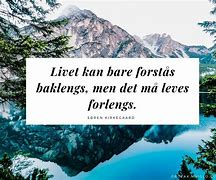 ÅRSHJUL VÅREN 2023 – FEBRUARÅRSHJUL VÅREN 2022 – FEBRUAR EVALUERING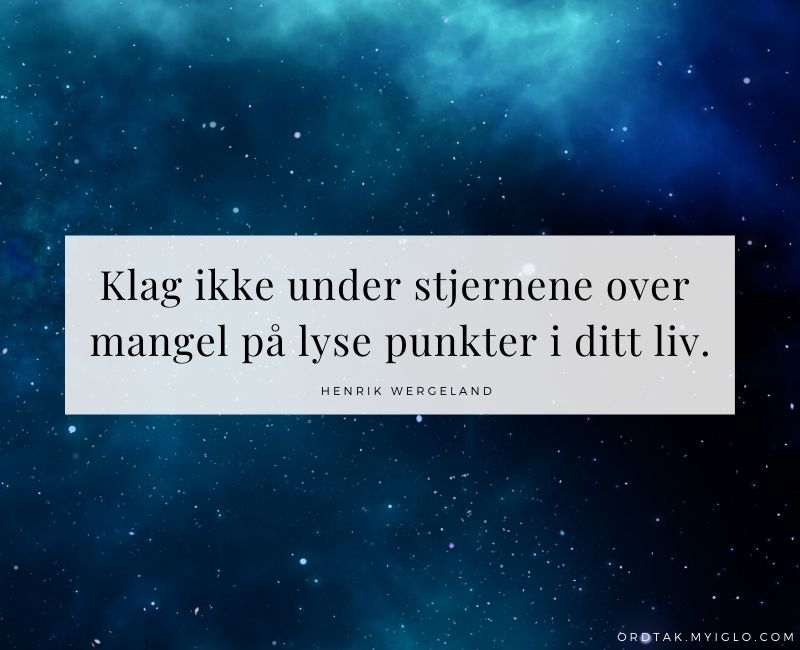 ÅRSHJUL VÅREN 2023 – MARSÅRSHJUL VÅREN 2022 – MARS EVALUERING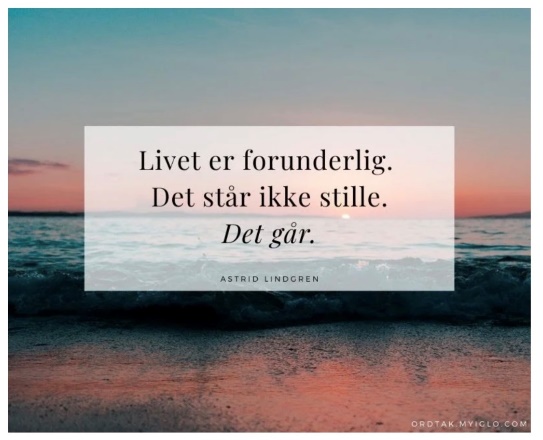 ÅRSHJUL VÅREN 2023 – APRILÅRSHJUL VÅREN 2022 – APRIL EVALUERING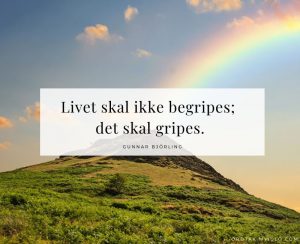 ÅRSHJUL VÅREN 2023 – MAIÅRSHJUL VÅREN 2022 – MAI EVALUERING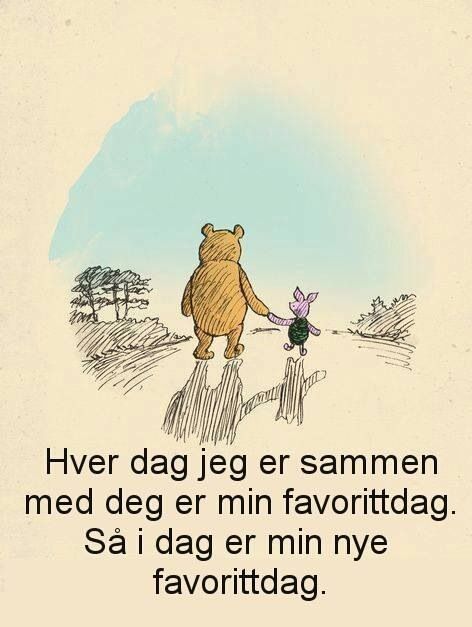 ÅRSHJUL VÅREN 2023 – JUNIÅRSHJUL VÅREN 2022 – JUNI EVALUERING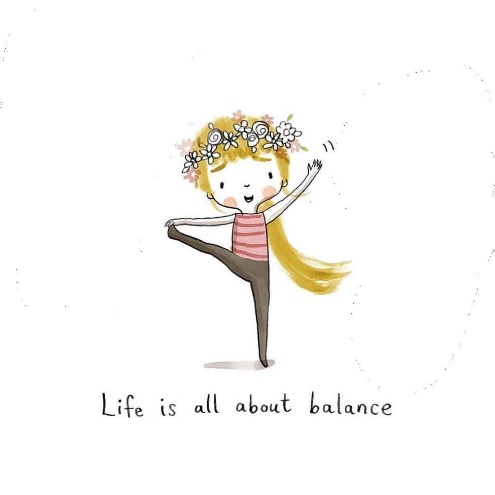 ÅRSHJUL VÅREN 2023 – JULIÅRSHJUL VÅREN 2022 – JULI EVALUERING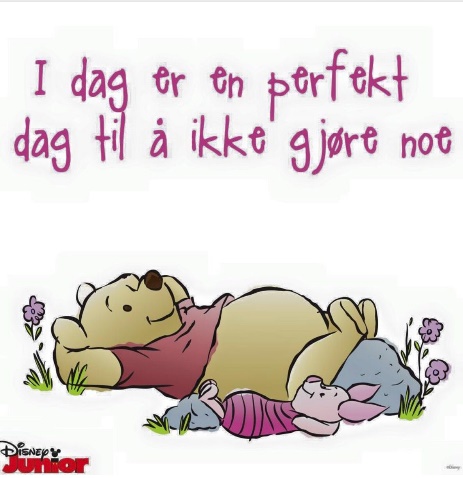 SatsningsområdeKompetanseheving i personaletBarnehagens arbeidsmåter – vår pedagogiske praksisEgenledelse i lek og læringVold og overgrep MenneskemøteakademietKommunikasjon og tilbakemeldingskultur (REKOMP)RammeplanenHandlingsplan for et trygt og godt barnehagemiljøGode menneskemøterProsjekt og tema arbeidRommet som 3.pedagogMatgledeBærekraftig utviklingEgenledelse i lek og læring (Godtfredsen og Sørensen)Vi jobber med disse spørsmålene i personalet:hvordan tilrettelegger jeg for god rollelek og hvordan er jeg en støttespiller for barna på min avdeling?Hvordan setter vi leken øverst på pallen?Hvordan kan vi voksne være med på å hjelpe barna til å få leken til å fungere over tid?På hvilken måte er du en god voksen for barn som sliter med å regulere egne følelser/handlinger i lek og hverdagssituasjoner?Hvordan jobber vi med språkstimulering i leken¨Stimulerer leken språket?Si det (Enhet for barn og familie, Vennesla kommune)Tips til sider som kan jobbes med i plantidwww.jegvet.nowww.reddesmå.no www.snakkemedbarn.noRVTS Sør (rvtssor.no)Les mer om Stine Sofie stiftelsen:Forsiden - SSS (stinesofiesstiftelse.no)MenneskemøteakademietHandlekraftige Voksne - Trygge barn (rvtssor.no)Rammeplanen for barnehagen innhold og oppgaverGrønne firkantene i årsplanREKOMPKommunikasjon og tilbakemeldingskulturMindlineHandlingsplan for et trygt og godt barnehagemiljø for alle barnRedigert utgave kommer i septemberAstrid Lindgren inspirert (årsplan s.6)Rommet som den 3. pedagog, lese mer om det, teste utProsjektplan ved større prosjekter og tema arbeidGode matvaner og matkulturVære sammen filmeneTidlig innsats og håndtering av utfordrende atferdDet autoritative perspektivetSip modellenSMTTE modellenKontaktbarometerGauskurvenAlle medTRAS i forhold til språkJTI – alle ansatte tar «type analyse»Belbin – roller i teamHoldninger, verdier og levesett for et mer bærekraftig samfunnTips til litteratur som kan ses på i plantidJakten på den gode barndom  (Kari Pape)Pedagogikkens hjerte (Holte)Se barnet innenfra (Brandzæg, Torsteinson og Øiestad)SatsningsområdeKompetansehevingArbeidsmåterHuskelistePBL-MentorMøter- Lese kap.9.0 i årsplanen: Pedagogisk satsningsområde – Egenledelse i lek og læring- Lese hele årsplanen- Les implementeringsplan del 1. Handlingsplan for et trygt og godt barnehagemiljø for alle barn- Les handlingsplan for et trygt og godt barnehagemiljø Handlingsplan for et trygt og godt barnehagemiljø for alle barnRedigert utgave kommer i september- Uke 31 alle garderober er merket og klare for oppstart.- Evaluere sommerferien. Bruk huskelista fra juni/juli for å se på forbedringer- 15.august frist for innlevering av ½ års rapport (spes.ped).- Årsplan skal ligge klar på hjemmesiden. Melding ut til foreldre om dette.- Ryddeuke 1.uka i måneden- Se gjennom barnas mapper (spes.ped.) og perm fra forrige avdeling.- Bli kjent med barna og familien deres og lær foreldres navn.- Uke 35: Lusekampanje- Planlegge høstfestKIDPLAN- Helseskjema- Endring av mail/tlf/primær- Kryss av for foreldreregistrering- Stemmer ansatte info.- Les følgende rutiner under foreldresamarbeid:1.Hente og bringe situasjonen.2. Når barnet ikke hentes innen stengetid.3. Samarbeid med barnets hjem.4. Foreldre som ikke bor sammen.5. Samlivsbrudd- Les følgende rutiner under hygiene og smittevern:1. Håndhygiene15.08 Planleggingsdag16.08 Ledermøte                - Evaluere sommeren- Evaluere plan.dag23.08 Ledermøte- Samkjøre agenda for avdelingsmøte- Samkjøre agenda for foreldremøte.30.08 Ledermøte- Hva er egenledelse i lek og læring?- Legge en plan på hvordan vi vil jobbe med satsningsområdet egenledelse i lek og læring første halvår.SatsningsområdeKompetansehevingArbeidsmåterHuskelistePBL-MentorMøterSatsningsområdeKompetansehevingArbeidsmåterHuskelistePBL-MentorMøter- Dokumentere lek i bilder.MMADigitalt grunnkurs i Traumeforståelse del 1 Selvstudie Handlekraftige Voksne - Trygge barn (rvtssor.no)Nederst på siden under samlinger, klikk på Digitalt grunnkurs del 1- Les implementeringsplan del 2. Handlingsplan for et trygt og godt barnehagemiljø for alle barn- Begynne å tenke prosjekt og tema arbeid (lese/se i pedagogikkens hjerte boka for inspirasjon).- Fylle ut SMTTE for aktuelle barn-Begynne å fylle ut alle med skjema til foreldresamtaler- Observere hva barna er opptatt av og jobbe videre med dette.- Hvordan planlegger vi i forhold til barns ståsted?- Bli kjent med barn, foreldre og familiene. Bruke foreldres navn aktivt.- Sende ut innkalling til foreldresamtaler- Ryddeuke 1.uka i måneden.- Alle legger ut gruppebilde på Kid plan (fotograf tar bildene)- Fotografering av skautroll og 2020 barna- Vennskapsuke i uke 36- Brannvernuke i uke 38- Uke 37 forberede brannvernuka- Brannøvelse- Alle i personalet prøver brannslangen- Førstehjelpskurs- Trivselssamtaler m/Sigrid- Les følgende rutiner under førstehjelp:1.Hjerte og lungeredning (HLR)2.Fremmedlegeme i luftveiene3.Alleriske reaksjoner-Les følgende rutiner under brannvern:1.Brukers brannvernarbeid2.Eiers brannvernarbeid3.Brannvern- opplæring og brannøvelser4.Branninstruks06.09 Ledermøte13.09 Ledermøte13.09 ForeldremøteI regi av RVTS Sør Filadelfia 18-19.30j20.09 Ledermøte27.09Ped-medarbeider møte kl. 09.00-09.50 og kl. 10.00–10.50Mentor A kl. 11.00-11.50 ForeldremøteI løpet av måneden på avdeling, 1time- bli kjent og si litt om planer og tanker for året, hva rører seg?Avdelingsmøte4 timer avdelingsvisSatsningsområdeKompetansehevingArbeidsmåterHuskelistePBL-MentorMøterSatsningsområdeKompetansehevingArbeidsmåterHuskelistePBL-MentorMøterEgenledelse i lek og læring:     1.hvordan tilrettelegger jeg for god rollelek og hvordan er jeg en støttespiller for barna på min avdeling?2. Hvordan setter vi leken øverst på pallen?RVTS Sør – MMA De gode menneskemøter Traume Bevisst praksis DEL 1- Les implementeringsplan del 3. Handlingsplan for et trygt og godt barnehagemiljø for alle barn- Fremdrift prosjekt og tema arbeid?- Fylle ut og bruke Gauskurven- Fylle ut og bruke kontaktbarometer-Gjennomføre foreldresamtaler - 1.oktober er søknadsfrist for hjelpetiltak (etter tildeling).- Avspasering i null den 15. Avdelingsleder vurderer på sin avdeling- 15. oktober skal IOP (spes.ped.) være ferdig.- FN dagen på skauenTrekke inn barns rettigheter og TV aksjonen- Avtale praksislærer møte- Ryddeuke 1.uka i måneden- Les følgende rutiner under arbeidsmiljø:1.Jobbnærvær i Snømyra bhg.2.Mobbing3.Konflikthåndtering-Les følgende rutine under ansatte og helse:1.Vold og trusler04.10 Ledermøte11.10 Ledermøte11.10 PersonalmøteKl. 17.00-19.00JTI og team dynamikk m/GunnKl. 19.00-21.00 Avdelingsvis18.10 Ledermøte21.10 Planlegg.dagRVTS Sør MMA Traumebevisst praksis DEL 125.10Ped-medarbeider møte kl. 09.00-09.50 og kl. 10.00–10.50Mentor A kl. 11.00-11.50 SatsningsområdeKompetansehevingArbeidsmåterHuskelistePBL-MentorMøterSatsningsområdeKompetansehevingArbeidsmåterHuskelistePBL-MentorMøterEgenledelse i lek og læring: 1.Hvordan kan vi voksne være med på å hjelpe barna til å få leken til å fungere over tid?2.På hvilken måte er du en god voksen for barn som sliter med å regulere egne følelser/handlinger i lek og hverdagssituasjoner?- RVTS Sør – MMA Læringsnettverket Traume Bevisst praksis DEL 2- SI DET1. Lese SI DET heftet2. Lær sangen og syng for barna3.Skautrollan og Bikuba introduserer dukkene Mina og Mikkel i grupper på 5-6 barn og 2 voksne4.X av på navneliste for å sikre at alle møter begge dukkene- Fremdrift prosjekt og tema arbeid- Hvilke endringer ser vi i forhold til de tiltakene som er satt i gang? (SMTTE)- Lage vennekalender til desember- 15.11 Søknad om morsmålsassistent (Spes.ped).- Ryddeuke første uka i måneden- Medarbeidersamtale m/Sigrid – 1 time-Vi kjøper inn så lite som mulig til julegavene. Vi bruker gjenbruksmaterialer og det vi har tilgjengelig på huset - Les følgende rutiner under barn og helse:1.Forebygge og avdekke seksuelle overgrep2. Mistanke om omsorgssvikt3. Mistanke om vold eller overgrep i hjemmet4. Barn og psykososiale forhold5. Legemiddel- håndtering01.11 Ledermøte08.11 Ledermøte15.11 Ledermøte16.11 PersonalmøteKl 18.00-21.00 læringsnettverk m/barnestua + en time valgfri dag avdelingsvis22.11 Ledermøte29.11 Pedagogisk medarbeider møte kl. 09.00-09.50 og kl. 10.00–10.50Mentor A kl. 11.00-11.50 29.11 PersonalmøteKl. 17.00-21.00Det som skulle vært i desemberSatsningsområdeKompetansehevingArbeidsmåterHuskelistePBL-MentorMøterSatsningsområdeKompetansehevingArbeidsmåterHuskelistePBL-MentorMøterEgenledelse i lek og læring:1.Hvordan jobber vi med språkstimulering i leken?2.Stimulerer leken språket?Hvordan gir vi tilbakemeldinger?- Opplever vi gode menneskemøter?NISSEFEST- Fellessamling- Avdelingsvis- Risgrøt m/ sukker- Nisse deler ut rosiner og klementinerLUCIA 13. DESEMBER- Skautrollan på staua 9.30- Bikuba går i tog og deler ut lussekatter til de andre avdelingene- Sett kalddeig og bake ut 12. desember-Melding om juleferie skal ut til foreldre 1. desember med svarfrist 9. desember (Hilde sender ut)-Sigrid/Åse leverer til vask hvilke dager det trengs vasking i romjula-Lage en plan på hva som skal gjøres av praktiske ting om det kommer få barn juledagene.Les følgende rutiner under sykefravær:1.Dialogmøte 106.12 Ledermøte- Sette datoer for vårens personalmøter13.12 Ledermøte20.12Pedagogisk medarbeider møte kl. 09.00-09.50 og kl. 10.00–10.50Mentor A kl. 11.00-11.50 SatsningsområdeKompetansehevingArbeidsmåterHuskelistePBL-MentorMøterSatsningsområdeKompetansehevingArbeidsmåterHuskelistePBL-MentorMøterEgenledelse i lek og læring:-Har alle barn noen å leke med?- Må vi sette i gang noen tiltak for å få alle inkludert i lek-hvordan innreder vi rommet-språkutvikling i lekREKOMP- tilbakemeldingskulturMMA-Bli kjent med handlingsplanen , opplysningsplikten og våre prosedyrer.Forebygge, avdekke vold og overgrep og mistanke om omsorgssvikt. - Hvordan gir vi tilbakemeldinger?- Opplever vi gode menneskemøter?- SI DETVise dukkene og synge sangen. Alle avdelingene utenom VuggestuaPersonalmøte:Lek og hvordan vi bruker rommet på best mulig måte. Hvem er du i lek-improvisasjonsøvelser.Jobbe med handlingsplanenHar alle lest kapittel 9 som stod oppført i august fra boka Egenledelse i lek og læring- Les implementeringsplan del 5. Handlingsplan for et trygt og godt barnehagemiljø for alle barn- Gauskurven og SMTTE. Fylle ut og bruke på avdelingsmøte i februarkontaktbarometerDokumentere lek i bilder- 15.01 Melding til PPT om utredning av skolestartere.- Avspasering skal være i null 15.01. Avdelingsleder vurderer på sin avdeling.- Hvordan fungerer teamene/Belbin- Gå gjennom branninstruks og alarmplaner på avdeling- Legge en plan/komite for vårens fester og markeringer:1.Karneval2.Samefolkets dag3.Kongens bursdag-Kid plan – sjekk om alt stemmer på egen avdeling både barn, foreldre og ansatte.-Ryddeuke 1.uka i måneden.Internkontroller, lage mål, planlegge, revisjon og møter.Hilde, verneombud og tillitsvalgt02.01 PlanleggingsdagRVTS Sør MMA Traumebevisst praksis DEL 203.01 Ledermøte      10.01 Ledermøte17.01 temaPedagogisk medarbeider møte kl. 09.00-09.50 og kl. 10.00–10.50Mentor A kl. 11.00-11.50 17.01 PersonalmøteMMARommet/lek30 min av avdelingstid til Belbin, hvordan fungerer vårt team, rolleavklaring og forventninger24.01 LedermøteEvaluere personalmøtetUtfordringer i forhold til rommet som den 3 pedagogPlanlegge samefolkets dag, karneval, kongens bursdagKap 1 handlingsplan for et trygt og godt barnehagemiljø: implementere i personalgruppa.Skjema over hvor mye barna blir lest for. 31.01 Ledermøte Språk grupper. ASK: IngeborgHvordan observere lek: skjema, praksisfortelling SatsningsområdeKompetansehevingArbeidsmåterHuskelistePBL-MentorMøterSatsningsområdeKompetansehevingArbeidsmåterHuskelistePBL-MentorMøterEgenledelse i lek og læring:Rommet som den 3 pedagog, språkutvikling gjennom lekHandlingsplan/krenkelserMMA- hvordan skape trygghet, bygge relasjoner og skape tilhørighetREKOMPDiversity icebreaker/kronbladetTilbakemeldingskultur/Foreldresamarbeid og kommunikasjonGod morgen, takk for i dagHvordan gir vi tilbakemeldinger?Opplever vi gode menneskemøter?- Les implementeringsplan del 4. Handlingsplan for et trygt og godt barnehagemiljø for alle barnÅ lese bøker betyr mykje for språkutviklinga - Vetuva (udir.no)For tips og fagstoff les mer:Forside - Vetuva (udir.no)SI DET- Vise dukkene og synge sangen. Alle avdelinger utenom Vugge-  Lese SI DET heftet- Introdusere dukkene Mikkel og Mina i grupper på 5-6 barn og 2 voksne.- X av på navnelista for å sikre at alle møter begge dukkene.- Frist for å levere ½ års rapport Spes ped.- Avdelingene sender ut melding ang. fri i vinterferien- Pedagogisk leder har veiledning samtaler med personalet i sitt team. Se på rolleavklaring, Belbin og JTI- Samefolket dag 06.02- Kongens bursdag 21.02- Skal vi forberede noe til barnehagedagen i mars?- Sende ut innkalling til foreldresamtaler i mars.- Forberede foreldresamtaler, alle med og skjema for foreldresamtale.- Skautroll: Husk skjema til skolen- 1.mars frist for søknad om hjelpetiltak- 1.mars frist for IOP for barn med etter tildeling- Ryddeuke 1.uka i måneden.-Besøksdag?- Forberede PåskeLes følgende rutiner under inneklima:1.Belysning2.Luftkvalitet3.Lyd og støy4.RadonBarn og miljø (ny):- mobbing og annen krenkende adferd mot barn.07.02 Ledermøte- Innkalling personalmøteSpråkutvikling,lekegrupper,språkgrupperGod morgen og takk for i dag. Kan alle i personalet alle foreldrenes navn?14.02 LedermøteKap 2 : handlingsplan for et trygt og godt barnehagemiljø. Sjekkliste  for barnehagens psykososiale miljø.Dele ut totempole15.02 PersonalmøteHandlingsplan/krenkelserDiversity icebreaker/kronbladet/tilbakemeldingskulturMMA-trygghet og relasjoner21.02 LedermøteVære sammen filmen: autoritative perspektivetPlanlegge foreldremøteDele totempole 28.02: autoritative perspektivetPedagogisk medarbeider møte kl. 09.00-09.50 og kl. 10.00–10.50Mentor A kl. 11.00-11.50 SatsningsområdeKompetansehevingArbeidsmåterHuskelistePBL-MentorMøterSatsningsområdeKompetansehevingArbeidsmåterHuskelistePBL-MentorMøterEgenledelse i lek og læring:MMA-språk, forståelse, regulering og mestringREKOMPTilbakemeldingskultur/ForeldresamarbeidGod morgen-takk for i dagTrene på caserVære sammenDet autoritative perspektiv Utfør:Sjekkliste for barnehagens psykososiale miljøHandlingsplan for et trygt og godt barnehagemiljø for alle barn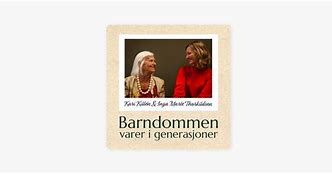 Podkast, barndommen varer i generasjoner. Episode 5https://tv.nrk.no/program/KOID75004017 PåskeferienFrist for påmelding 20 marsHusk å få med fleksibilitet ForeldresamtalerHentedag i forbindelse med påskeLes følgende rutiner under beredskap:-Beredskaps-Håndtering-Informasjon til barn- Mediehåndtering- Varsling i en krisesituasjonRutiner under IK Mat:- Interkontroll IK Mat- Mat på tur- Matallergi- Personlig hygiene ved   mathåndtering- Renhold på kjøkkenet07.03 LedermøteKap 3 : handlingsplan for et trygt og godt barnehagemiljøForeldremøte ?14.03 LedermøteInnkalling p møteNeste års avdeling 15.03 Work shop RVTS SØR hvordan kan vi være, og hva kan vi gjøre med barn som har ekstra utfordringer. De tre pilarene og konkret med tanke på å styrke sanse-føle og tenkehjerne. Voksenopplæringen 17.30-20.3021.03 LedermøteZip modellen, aggresjonsmestring RVTs 28.03 Zip modellen, aggresjonsmestring RVTs Pedagogisk medarbeider møte kl. 09.00-09.50 og kl. 10.00–10.50Mentor A kl. 11.00-11.50 28.03 PersonalmøteMMAREKOMP_ tilbakemeldingskultur. Caser:Foreldresamarbeid SatsningsområdeKompetansehevingArbeidsmåterHuskelistePBL-MentorMøterSatsningsområdeKompetansehevingArbeidsmåterHuskelistePBL-MentorMøterEgenledelse i lek og læring:MMA- den vanskelige samtalen- caserREKOMP-Planlegge 17 mai feiringSett opp komite Sommerferien frist 1 mai- Skautrollan begynner å  besøke skolene-Avspasering i 0 15.04.   avdelingsleder   vurderer på sin   avdeling- Melding om sommer   ferien sendes ut 10.   april, med svarfrist   27. april.- Pedagogene begynner  å legge inn nye   foreldre i Kidplan. -Så til grønnsaks /   blomsterhagenLes følgende rutiner under PBL – mentor Beredskapshåndtering- Informasjon til barn- Mediehåndtering- Varsling i en   krisesituasjon04.04 Ledermøte11.04 Ledermøte13.04 PersonalmøteMMAREKOMPForeldresamarbeid18.04 Ledermøte25.04Pedagogisk medarbeider møte kl. 09.00-09.50 og kl. 10.00–10.50Mentor A kl. 11.00-11.50 SatsningsområdeKompetansehevingArbeidsmåterHuskelistePBL-MentorMøterSatsningsområdeKompetansehevingArbeidsmåterHuskelistePBL-MentorMøterEgenledelse i lek og læring:MMA-samarbeid16 mai feiring -Plan på   klargjøring av   avdelingene- Rydde gammel avdeling og begynne på innredning av ny- Overførings-    Samtaler bhg/skole- Evaluere mai   festen første   arbeidsdag etter   feiringen-Tema uke, i uke 20  Frigjøringsdagen   Og monarkiet- Legge inn alle nye   barn/ foreldre - Kidplan- Neste års team   skal være klare i   løpet av maiPBL – mentorLes følgende rutine under bygg og vedlikehold:- Vedlikehold2.05 PersonalmøteMMAREKOMP2.05 Ledermøte09.05 Ledermøte16.05 Ledermøte23.06 Ledermøte30.06Pedagogisk medarbeider møte kl. 09.00-09.50 og kl. 10.00–10.50Mentor A kl. 11.00-11.50 SatsningsområdeKompetansehevingArbeidsmåterHuskelistePBL-MentorMøterSatsningsområdeKompetansehevingArbeidsmåterHuskelistePBL-MentorMøterEgenledelse i lek og læring:SommerfestGjøre klar for sommerstengtPBL – mentorLes følgende rutiner under kjemikalier:- Falater i leketøy og   småbarnsprodukter- Kjemikalhåndtering1.06 Pers møte06.06 Ledermøte13.06 Ledermøte20.06Pedagogisk medarbeider møte kl. 09.00-09.50 og kl. 10.00–10.50Mentor A kl. 11.00-11.50 23.06 Pl.dagNy avd,besøksdag27.06 LedermøteSatsningsområdeKompetansehevingArbeidsmåterHuskelistePBL-MentorMøterSatsningsområdeKompetansehevingArbeidsmåterHuskelistePBL-MentorMøterEgenledelse i lek og læring:Les følgende rutiner under 06.12 Ledermøte13.12 Ledermøte20.12Pedagogisk medarbeider møte kl. 09.00-09.50 og kl. 10.00–10.50Mentor A kl. 11.00-11.50 SatsningsområdeKompetansehevingArbeidsmåterHuskelistePBL-MentorMøter